รายงานผลการดำเนินงาน ตัวชี้วัด EC 2 การดำเนินงานโครงการอาคารอัจฉริยะ (Smart building implementation)ภาพประกอบ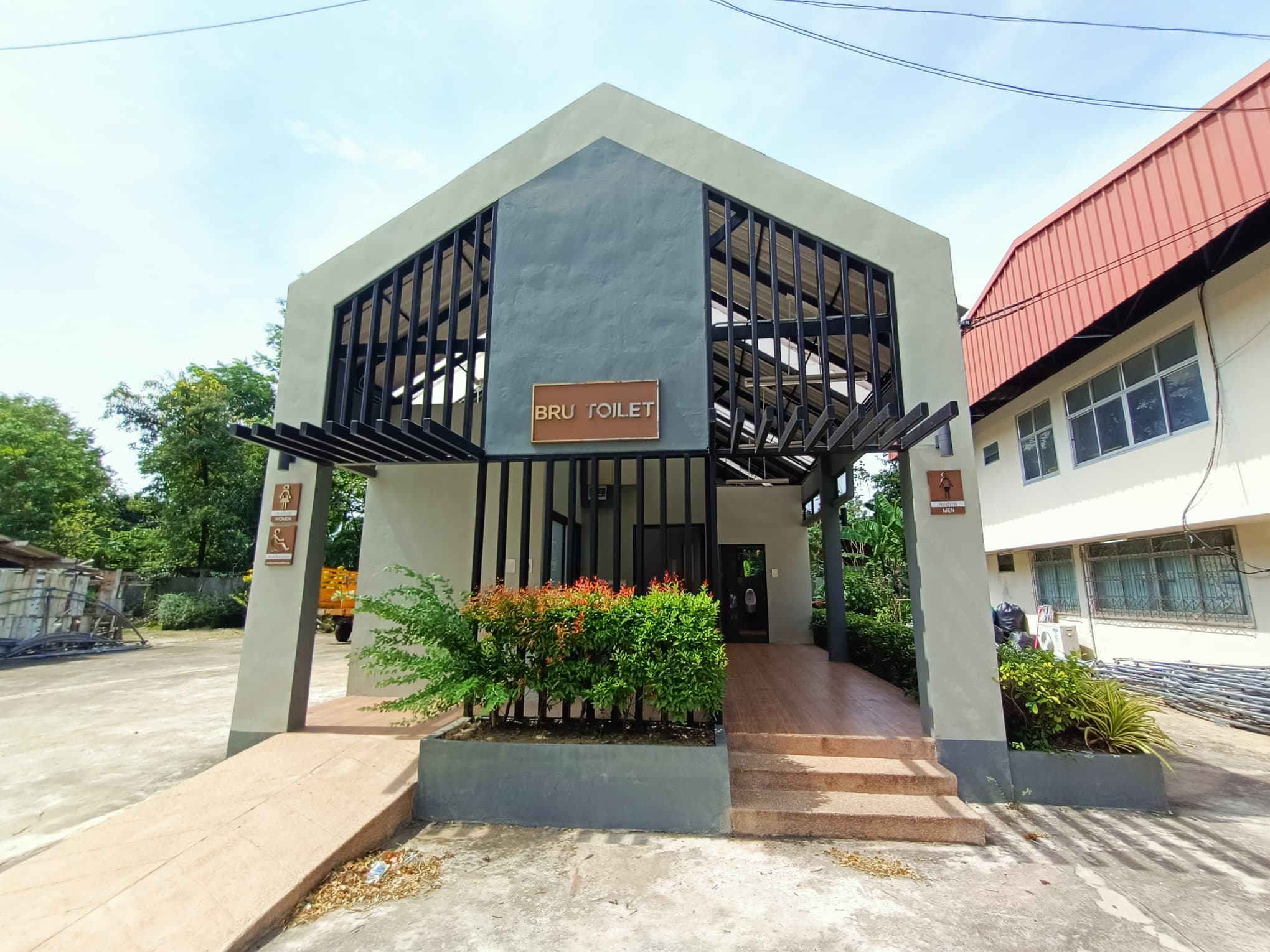 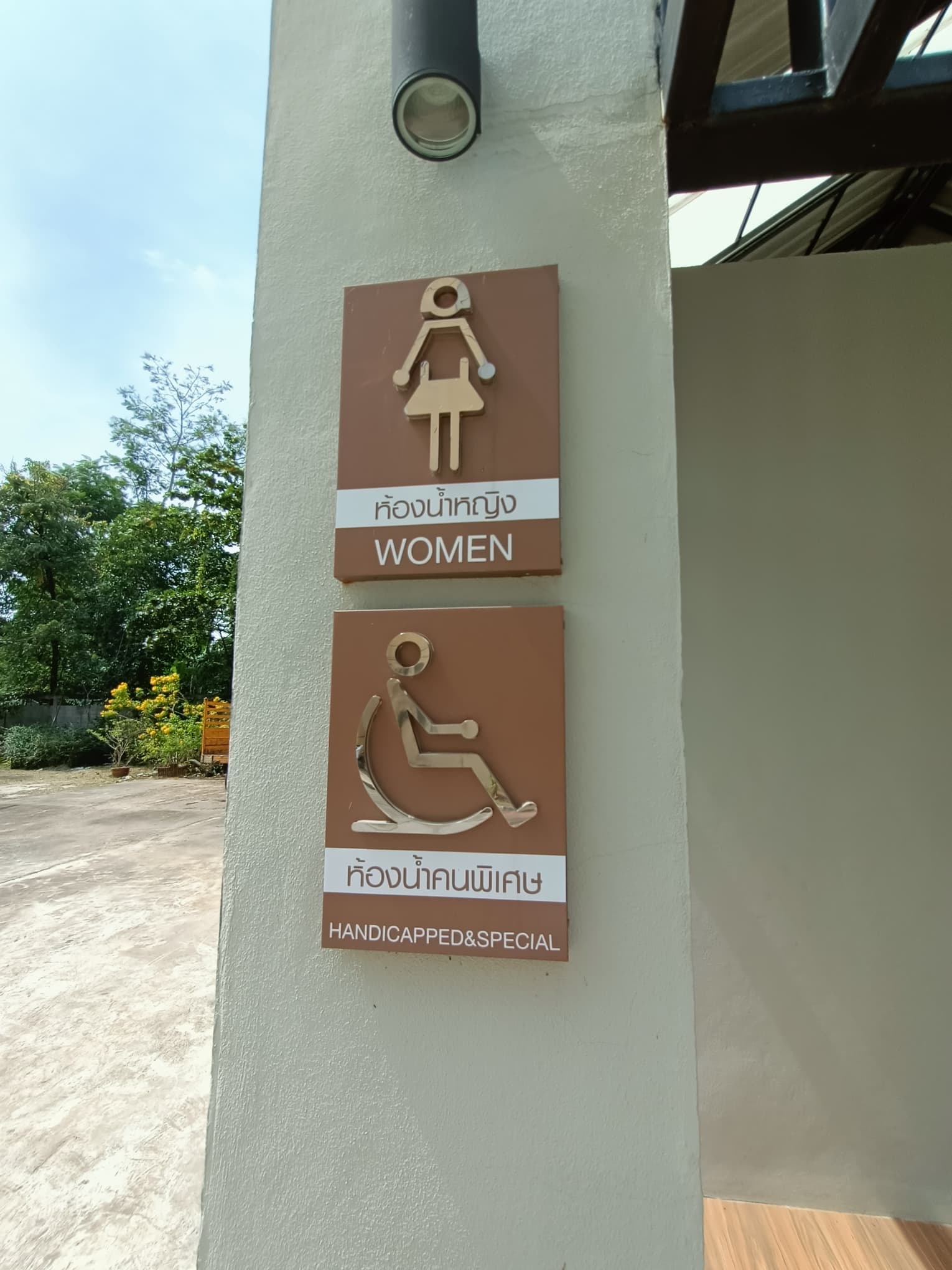 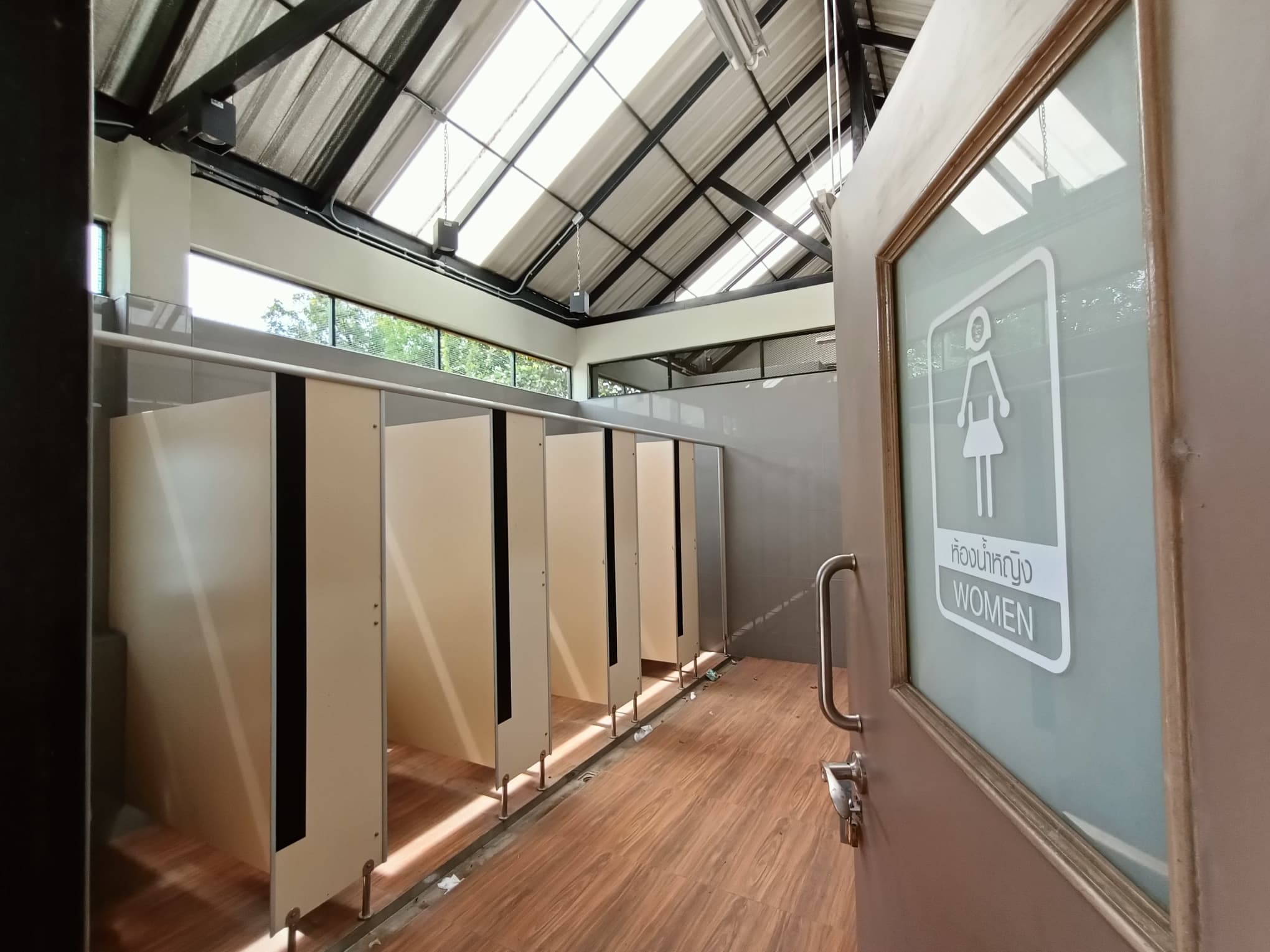 ที่โครงการผลการดำเนินงานLink/หลักฐาน1     ในยุคที่ทุกสิ่งรอบตัวแสนชาญฉลาด สั่งการได้ด้วยปลายนิ้วผ่านสมาร์ทโฟน อาคารหรือที่อยู่อาศัยยิ่งต้องฉลาดมากขึ้นเพื่อรองรับกับความต้องการของผู้บริโภค โดยมีการประเมินว่าภายในปี ค.ศ.2050 ประชากรโลกกว่า 70%* จะพักอาศัยและทำงานอยู่ภายในอาคาร และจะมีแนวโน้มสูงขึ้นเรื่อย ๆ สำหรับผู้ประกอบการ หรือบริหารงานอาคาร “อาคาร” จึงไม่ใช่ทำหน้าที่เพียงแค่บังแดดบังฝน แต่ต้องมอบความสะดวกสบายให้แก่ผู้อยู่อาศัยได้มากขึ้น      อาคารอัจฉริยะ หรือ Smart Building เทคโนโลยีที่ถูกพัฒนาขึ้นเพื่อตอบสนองความต้องการของผู้บริโภคและผู้ประกอบการอาคาร โดยเชื่อมโยงนวัตกรรมหลากหลาย ให้อาคารสามารถสื่อสารกับผู้ใช้งาน โต้ตอบ เรียนรู้ และปรับตัวเข้ากับสภาพแวดล้อมที่เปลี่ยนแปลงได้อย่างแม่นยำ อันจะนำมาสู่การบริหารพลังงานได้อย่างคุ้มค่าสำหรับเจ้าของหรือผู้ดูแลอาคาร โดยในมหาวิทยาลัยราชภัฏบุรีรัมย์ มีอาคารอัจฉริยะ 2 แห่ง คือ ห้องน้ำหลังโดม และอาคารพยาบาล โดยมีเทคโนโลยีเซ็นเซอร์ ซึ่งได้พิสูจน์ให้เห็นถึงประโยชน์ที่เกิดขึ้นในอุตสาหกรรม 4.0 และจะถูกใช้กับงานอาคารเพื่อสร้างระบบควบคุมอาคารอัตโนมัติที่ชาญฉลาด และสามารถเพิ่มประสิทธิภาพการทำงานของอาคารได้อย่างมีนัยสำคัญ ด้วยการใช้ประโยชน์จากข้อมูลเชิงลึกของเซ็นเซอร์